Начало формыКонспект НОДдля  детей  старшего возраста"Безопасность на дорогах"Цель: уточнить представления детей о правилах поведения на улице.Задачи: 1.закрепить понятия: «пешеход», «пешеходный переход», «тротуар»;2. дать знания о том, что пешеход тоже должен соблюдать правила дорожного движения; 3.закрепить знания о сигналах светофора, их назначении (красный, желтый, зеленый);4.дать понимание о том, что переходить улицу необходимо при разрешающем сигнале светофора;5.вспомнить назначение других знаков, встречающихся на дороге. Воспитывать внимательность, умение ориентироваться при переходе улицы.Материалы: «Светофор», дорожные знакиХод занятия:Воспитатель: «Ребята, сейчас в детский сад вас водят взрослые: мамы, папы, бабушки и дедушки, но скоро подрастете и вам придётся ходить по улицам и самостоятельно переходить дорогу, по которой движется очень много машин. И, если не знать правил дорожного движения, можно попасть в беду»Стихотворение (Я. Пишунов)Везде и всюду правила,Их надо знать всегда:Без них не выйдут в плаваньеИз гавани суда.Выходит в рейс по правиламПолярник и пилотСвои имеют правилаШофер и пешеходПо городу, по улицеНе ходят просто так!Когда не знаешь правила,Легко попасть впросак.Все время будь внимательнымИ помни наперед:Свои имеют правилаШофер и пешеход.Воспитатель: «Кому же необходимо соблюдать правила: водителям или пешеходам»?Дети: «И пешеходам, и водителям»- А, вы, ребята, соблюдаете правила дорожного движения? (ответы детей).- Лучший способ сохранить свою жизнь на дорогах - это соблюдать правила дорожного движения. Сегодня мы с вами поговорим о безопасности на дорогах и о том, какие бывают дорожные знаки.Педагог загадывает загадки (с показом картинок) о дорожных знаках, дети отгадывают.Этой зебры на дорогеЯ нисколько не боюсь.Если всё вокруг в порядке,По полоскам в путь пущусь.(Знак "Пешеходный переход")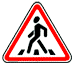 Правило № 1. Переходить улицу можно только по пешеходным переходам. Они обозначаются специальным знаком "Пешеходный переход".Правило № 2. Нельзя переходить улицу на красный свет, даже если нет машин.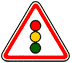 Правило № 3. Переходя улицу, всегда надо смотреть: сначала - налево, а дойдя до середины дороги - направо.Правило № 4. Безопаснее всего переходить улицу с группой пешеходов.Правило № 5. Ни в коем случае нельзя выбегать на дорогу (даже если ты очень спешишь). Перед дорогой надо остановиться.Эй, водитель, осторожно!Ехать быстро невозможно.Знают люди все на свете -В этом месте ходят дети.(Знак "Дети")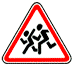 Правило № 6. Нельзя играть на проезжей части дороги и на тротуаре.- Ребята, как вы думаете, почему нельзя играть на дороге и возле дороги? (Выслушиваются ответы детей).Правило № 7. Вне населённых пунктов детям разрешается идти только со взрослыми по краю дороги (по обочине) навстречу машинам.Здесь дорожные работы -Ни проехать, ни пройти.Это место пешеходуЛучше просто обойти.(Знак "Дорожные работы")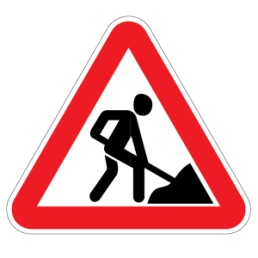 Красный круг, прямоугольникЗнать обязан и дошкольник.Это очень строгий знак.И куда б вы не спешилиС папой на автомобиле -Не проедете никак!(Знак "Въезд запрещён")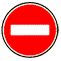 Этот знак на переезде -В непростом, заметном, месте.Тут шлагбаум не стоит,Паровоз вовсю дымит.Скорость он набрал уже,Так что будь настороже.(Знак "Железнодорожный переезд без шлагбаума")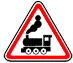 Я не мыл в дороге рук,Поел фрукты, овощи.Заболел и вижу пунктМедицинской помощи.(Знак "Пункт первой медицинской помощи")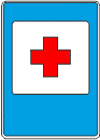 - Все дети любят кататься на велосипеде, на скейтборде, на самокате, на роликовых коньках. Оказывается, для них тоже есть свои правила безопасности:1. Нельзя кататься в местах, где можно случайно выехать на проезжую часть. Зимой это относится и к конькам, и к санкам.2. Ездить на велосипеде по дорогам можно только с 14 лет.3. Не переезжай дорогу на велосипеде, а переходи её по переходу, ведя велосипед за руль.                                                       У него два колеса и седло на раме,Две педали есть внизу, крутят их ногами.В красном круге он стоит,О запрете говорит.(Знак "Велосипедное движение запрещено")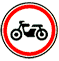 Воспитатель: «Ребята, а если вам нужно перейти через дорогу, где вы будете переходить?»Дети: «По пешеходному переходу».Воспитатель: «Отгадайте загадку»На столбе висят три глаза,
Мы его узнали сразу.
Каждый глаз, когда горит,
Нам команды говорит:
Кто куда поехать может,
Кто идет, а кто стоит…(Светофор)Дети: светофор.Рассматриваем светофор1. Сколько глаз у светофора? (3)2. Если красный глаз горит, то о чем он говорит? (стой и жди)3. Если желтый глаз горит, то о чем он говорит? (подожди)4. Если зеленый глаз горит? (можете идти)5. Где автобуса мы ждём? (на остановке)6. Где играем в прятки? (на детской площадке)Физкультминутка «Светофор»
А мы с вами поиграем. Выйдите все из-за столов и встаньте на коврик. У меня в руках три кружка, это глаза светофора. Если я вам буду показывать красный .кружок, вы должны будете присесть, если желтый – встать, если зеленый – шагать Загадка:На перекрёстке двух дорог
Стоит наш терем-теремок.
Свет в окошечке горит.
То, о чём нам говорит
Свет зелёный, жёлтый, красный.
Знаем мы давно прекрасно…(Светофор)Игра на внимание со светофором.- Ребята, а сейчас я проверю вашу находчивость и сообразительность. Я буду задавать вам вопросы, кто знает правильный ответ, должен поднять руку. Отвечать хором нельзя.- Сколько колёс у легкового автомобиля? - (Четыре).- Кто управляет автомобилем? - (Водитель).- Кто ходит по тротуару? - (Пешеход).- Для чего нужна проезжая часть? - (Для движения транспорта).- По какой стороне проезжей части движется транспорт? - (По правой).- Как называется место пересечения двух дорог? - (Перекрёсток).- Что может произойти, если пешеход или водитель нарушил правила дорожного движения? - (Авария или ДТП).- На какое животное похож пешеходный переход? - (На зебру).- Какие машины оборудованы специальными звуковыми и световыми сигналами? - ("Скорая помощь", пожарная и милицейская машины).- Какой сигнал подаёт автомобиль, поворачивая вправо? - (Моргает правой маленькой лампочкой).- Где можно играть детям, чтобы не подвергаться опасности? (Во дворе, на детской площадке)Дидактическая игра «Собери светофор» Обычная цветная бумага помогает не только развивать у детей творческие способности, но ее применение широко используется в изготовлении разнообразных атрибутов для игровой деятельности. Так например, для данной игры основным и единственным материалом является цветная бумага.  Цель: закреплять у детей элементарные знания о правилах безопасного движения на дороге, о значении цветов светофора; развивать логическое мышление, умение убирать лишнее.Ход игры:1. Разложить перед собой круги.2. Рассмотреть, назвать цвета.3. Предложить собрать светофор.4. Ребенок должен найти лишний цвет – синий.      5. Рассказать, что означают цвета у светофора. - Всем ребятам спасибо за участие в занятии. Надеюсь, что вы будете всегда соблюдать правила дорожного движения.Конец формы